(CoC REG-A       /     )CERTIFICATE OF COMPLIANCE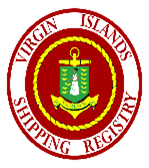 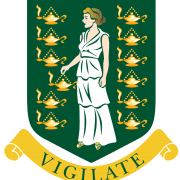 FOR LARGE COMMERCIAL SAILING & MOTOR VESSELSIssued pursuant to theRED ENSIGN GROUP (REG) YACHT CODE – PART Aunder the authority of the GOVERNMENT OF THE VIRGIN ISLANDS byTHE VIRGIN ISLANDS SHIPPING REGISTRYPARTICULARS OF SHIPThis is to Certify:1.	that the vessel has been surveyed in accordance with the Merchant Shipping (Vessels in Commercial Use for Sport or Pleasure) Regulations 2002;2.	that the vessel has been found to comply with the requirements of the Code of Practice (as amended);3.	that the total number of persons for which life-saving appliances are provided is      ;4.	that the vessel was surveyed on      .  5.	that all certificates held under the SOLAS, Load Line and STCW Conventions are issued as an equivalent arrangement in accordance with SOLAS I/5, Load Line Article 8 and STCW Article 9 as notified to IMO by letter reference XQ46480 dated 21 November 2018.This Certificate is valid, unless previously cancelled, until       subject to:the vessel, its machinery and equipment being efficiently maintained;annual surveys and manning complying with the Code of Practice, and the following conditions:Helicopter operations are subject to valid helideck certification as per REG Code Common Annex H.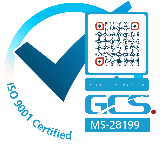 ENDORSEMENT EXTENDING THE VALIDITY OF THE CERTIFICATE WHEN THE RENEWAL SURVEY HAS BEEN COMPLETED.The renewal survey required by REG Code Common Annex N, has been completed and this certificate shall be accepted as valid until:  Signed: ….(Signature of authorized official)Place:	     
	Date:        Name of ShipOfficial NumberGross Tonnage Load  Length (metres)-----NONE APPLY-----Issued at:(Place of issue of certificate)Date of issue: official)Signed:(Signature of authorized official)Name of Vessel:       (COC REG-A       /     )ENDORSEMENT FOR ANNUAL SURVEYSNOTE: Annual surveys should be carried out within a three-month period either side of the anniversary date of the certificate expiry date as recorded overleaf: ENDORSEMENT FOR ANNUAL SURVEYSNOTE: Annual surveys should be carried out within a three-month period either side of the anniversary date of the certificate expiry date as recorded overleaf: 1st Annual SurveySigned: (Signature of authorized official)Place:	     
	Date:        	2nd Annual SurveySigned: (Signature of authorized official)Place:	     
	Date:        	3rd Annual SurveySigned: (Signature of authorized official)Place:	     
	Date:        	4th Annual SurveySigned: (Signature of authorized official)Place:	     
	Date:        	